Waukee Freestyle/Greco TournamentSunday April 29th, 2018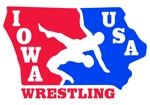 Where:  Waukee High School Gym 555 SE UniversityWhen:  April 29th, 2018Greco weigh-ins 7:30-8:30 Wrestling begins at 9 (weigh in counts for both)Freestyle ONLY weigh-ins 9-9:30 Wrestling to follow completion of GrecoWho:    Kids/Cadets/JuniorsRegistration on Trackwrestling.com through Saturday April 28th.     $15 each style pre-registered$20 each style at the doorAdmission:  $5 for adults  $3 for studentsConcessions availableContact Chad Vollmecke at cvollmecke@waukeeschools.org 